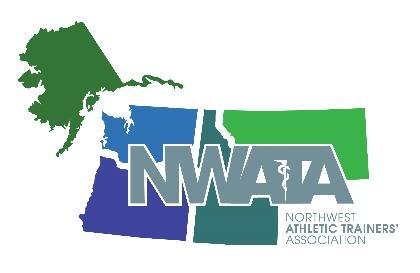 NWATA - District 10 Virtual Member Meeting AgendaMonday June 28, 2021 6:30 pm – 9:00 pm MountainZoom MeetingMeeting ID              862 0163 3961Security Passcode     468205Meeting Called to Order 6:30pm MOUNTAIN50 participants onlineApproval of the March 13, 2021 Meeting Minutes as Posted on the NWATA.org WebsiteMotion: Charles LiggettSecond: Valerie MoodyVote: all Ayes, Vote passedNWATA Secretary’s Membership Report - Chandra Lovejoy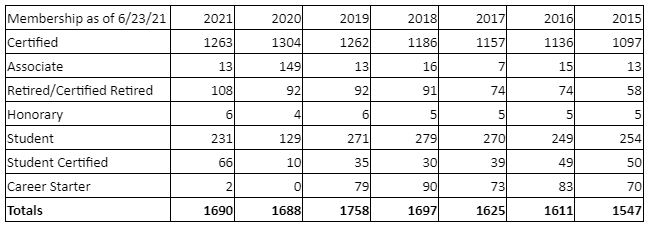 NWATA Treasurer’s Report - Craig Bennett	 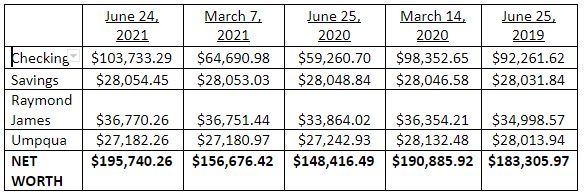 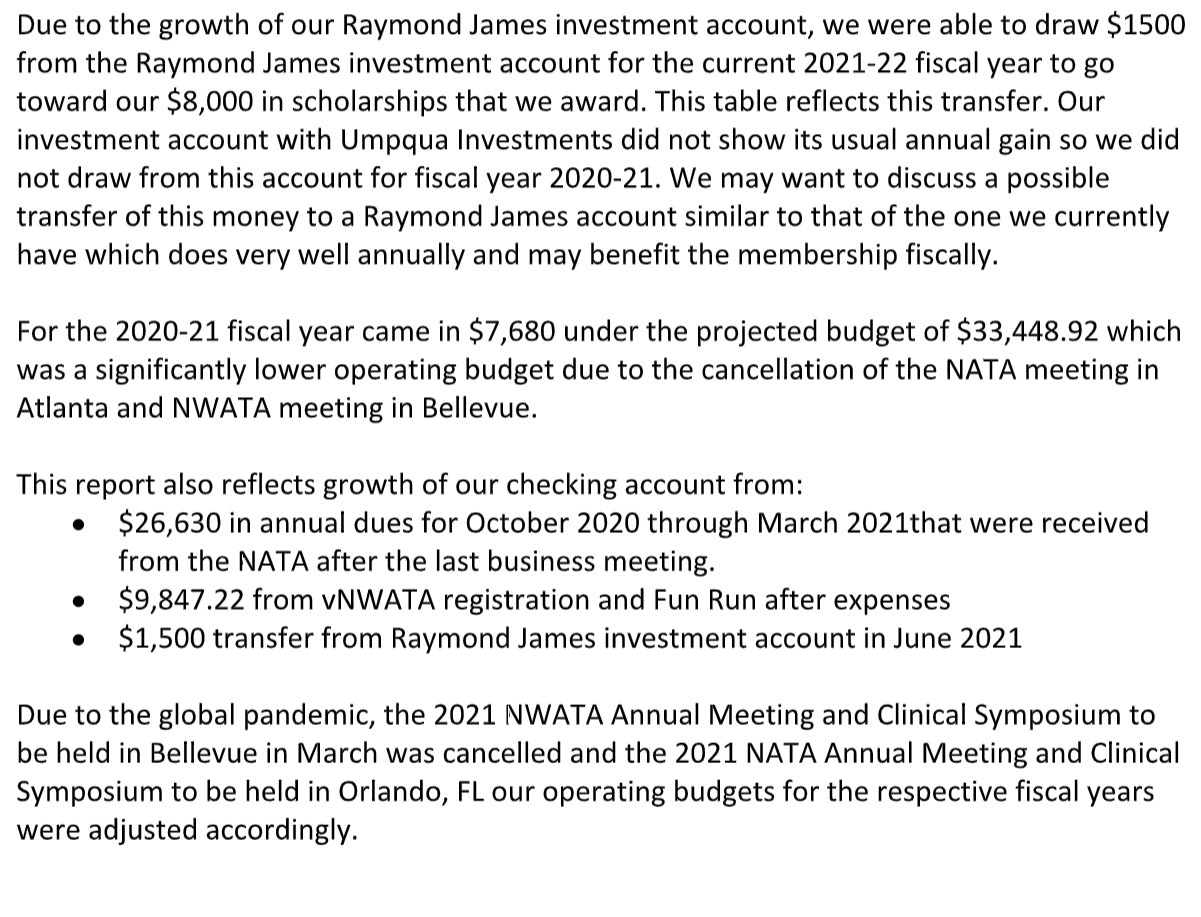 NWATA Student Senate Update - Dylan Rinaldini, NWATA Student Senate President New group of student senators; planning meet and greets with students (virtual), asking Program Directors to help spread the word. NWATA State Association Reports		            Alaska - Lynne Young, PresidentDeveloped mitigation plans for state with COVID, sent to ATs; worked on GA projects; having a business meeting only this summer; working with SAAC with self-sufficiency ie costs for lobbyist, rebuilding BOD due to board members maternity leave and entering PA schoolIdaho - Luke Bahnmaier, Vice PresidentSummer symposium Virtual IATA-July 20th and 27th, evenings, ~3.5 CEUs. One candidate for IATA President. IATA will award Tony Fitzpatrick the IATA Hall of Fame awardMontana - Paul Capp, PresidentSuccessfully defeated a bill aimed to dissolve 16 professional licensing boards in Montana and move them all under the Montana Board of Medical Examiners.  Athletic trainers would not have a guaranteed seat on the proposed composite board, putting the profession at risk of under or mis-representation and future policy decisions being made with their input.Will be working with lobbyist to build relationships with other health care professional associations in preparation of 2023 Montana legislative sessionVirtual Montana State Meeting held on June 19, 2021MTATA will be moving Russ Richardson onto the Executive Council as TreasurerWe thank Janelle Handlos for her 15+ years of service to the MTATA as Secretary/Treasurer and helping to build our association to where it is today!2021 MTATA AwardsMTATA State Recognition AwardBrian Straub, LAT, ATC, NASM-CES (Formerly of Kalispell, MT)Erin Harbaugh (Former MTATA Lobbyist)Janelle Handlos, PhD, LAT, ATC (Dillon, MT)MTATA Distinguished Service AwardMatea DePoe, MS, LAT, ATC (Billings, MT)MTATA Hall of FameValerie Moody, PhD, LAT, ATC, CSCS (Missoula, MT)Oregon - Heather Halseth, PresidentOATS CEU sessions over the summer- on-demand, 4 sessions: available July 26th. Several open positions available in OregonWashington - Ciara Ashworth, PresidentWSATA summer CEU event July 24th, 3 sessions; NATA Foundation - Bill Drake, D10 Foundation Director16 research award scholarships, Looking for ideas from members for connecting better with studentsExploring ways to develop DEI within the Foundation to align with Strategic Alliance goalsCircle of Champions-regular donors, getting members involved at any dollar amount to help support D10 efforts towards Foundation scholarships.NATAPAC - Tom Bair, D10 NATAPAC DirectorBoard is in a bit of leadership transition. NATAPAC is also accepting monthly donors: you must be a NATA member to donate due to legal rules.Special thanks to Dana Gunter and NWATA for supporting Tom in his bereavement leave.NWATA - District 10 Committee News & UpdatesCouncil on Practice Advancement (COPA) - Occupational - Jill Harvill  COPA noticing members leaving NATA, potentially because there is not enough value for occupational ATs (CEU, etc); working diligently on showing value to those members as that job setting will grow rapidlyDeveloping alignment for OSHA certification and BOC credit through the universitiesDeveloping a series of Facebook live and fireside chats focused on the occupational and industrial ATCareer Advancement Committee (CAC) - Matthew Smitley report submittedInaugural meetingLooking for state membersWorking on mission and visionWant to create a CAC award for NATAWe looked at the preliminary results of the NATA YPC Survey and discussed how we may be able to utilize that info to guide the CAC at the national and district levelCONGRATULATIONS to Matt and his new wife, who were married yesterday 6/27/21- from your NWATA familyEarly Professional Committee-Clayton Malinich report submittedThe Early Professional Committee had our first meeting on 6/17/21. Most of what was discussed was regarding the basic rules of how to operate a NATA committee and getting to know each other. Official business revolved around what committees we will be working closely with as well as establishing a mission and vision of our new committee.This is a very exciting time and I can't wait to see what the split of the YPs has instoreInternational Committee - Cynthia WrightRenewing CATA partnership; developing resources by translating NATA documents into other languages—looking for native speakers (ATs) to proofread professional translations for medical correctness.Continuing work on resources to support International ATs and to those who WANT to go International.Available at NATA.org > Professional Interests > International > ResourcesProfessional Responsibility in Athletic Training (PRAT) - Midge PetersonCollaborating with COPE to include NATA shared professional values into the Code of EthicsDeveloping presentations for KI, CAATE, ATEC, NATA2022Assembling pertinent membership resources related to LERPS practice issuesEthnic and Diversity Committee (EDAC) - Jeff KawaguchiPartnering with ATs Care for Call in nightsCreated Twitter account: @EthnicNwataWorking on Diversity Enhancement grantStill working on EDAC state reps/committeesGovernmental Affairs Committee (GAC) - Sam JohnsonNon-financial resources available-webinars staring in the FallCommittee meets again in July Secondary Schools Athletic Trainers’ Committee (SSATC) - Lynne Young  Discussed suggestions to make PASS not so intimidatingSSATC has a GATHER CommunitySafe Place to have discussions and ask questionsSafe Sports School Award (SSSA)Have you applied?NWATA has 2 grants per stateWorking with HOSA for co-branding opportunitiesCOVID Resources online for the SS ATNWATA Meetings - Gen LudwigJanelle Handlos present with Gen for her updatePortland, 2022: 50TH anniversary of the NWATAMarch 31-April 2, 2022Cari Wood is leading Anniversary celebrations committeeLGBTQIA+ Advisory Committee-Ben Henry report submittedDiscussing a revision of NATA Membership Self Identification Questions.Safe Space Ally Training – Webinar has been a success so far with over 100 participants in the first month of release.  The committee has been receiving requests to host in-person/virtual training beyond the webinar.  Will be creating a “2nd level” SSAT course.    2022 Convention – two courses will be in worksOvercoming barriers to providing healthcare to LGBTQ+ populationHealthcare disparities with the bisexual populationWorking on continuing webinar series in collaboration between NATA LGBTQ+, APTA/AASMPT DEI, and NSCA DEIWebinar #2: Health Care Disparities, July7th. https://community.aaspt.org/events/56871Webinar #3: Creating a Welcoming Environment for LGBTQ+ Athletes (More to come)Pride Month social media has been a huge success!  Will continue to focus on social media activity throughout the year to provide information on awards, grants, important holidays, and overall LGBTQIA+ AC activity. Thank you to Dani Moffit who rolls off as NWATA LGBTQIA+ AC Representative.  New representative will be Ben HenryPEC-Dana Bates report submittedPreceptor Chat series: The goal of the Professional Education Committee Preceptor Chats initiative is to provide and promote a preceptor led/preceptor attended professional development opportunity.Coming Soon Clinical Education Coordinator Chat series: The goal of the Professional Education Committee Clinical Education Coordinators Chats initiative is to provide and promote a Clinical Education Coordinators led/Clinical Education Coordinator attended professional development opportunity.Dates and topics can be found with the link below:https://www.nata.org/professional-interests/job-settings/higher-education/resourcesNWATA Directors ReportStrategic Alliance UpdatesBOCOrthopedic Specialty Exam Important DatesRegistration - July & AugustHandbook available July 1Exam - SeptemberAT Director OpeningApplication due July 5BOC360 opening early JulyInformation coming soonGo to bocatc.org for all informationCAATEResidency & Fellowship Standards are posted on the CAATE WebsiteCall for CommissionersApplication due July 1, 2021Go to caate.net for all informationAT EducATionalistCabinet positions open-open to ANY AT interested in education at any point in the professional education spectrum.Deadline 7-20-21, contact Director Fitzpatrick for application formBoard Room UpdatesApproved the NATA Public Health Task ForceApproved the change of a D1 at-large ICSM member to a dedicated HBCU representative positionApproved the joint mental health statement from the AAP and AOSSMApproved the NATA Diversity, Equity, Inclusion and Access Task ForceApproved the NATA Infectious Disease Workgroup White PaperMental wellness for youth athletes during the Covid-19 PandemicApproved an NATA Cannabinoid Task ForceAddress demand for information related to cannabis and cannabinoid productsPresent Best Practices and EBP materials for membersPresident Dieringer created a Compensation Task Force to explore all the different facets that affect AT compensationD10 Approved the D4 Split to D4 & D11D10 was the VNATA2021 Quiz Bowl ChampionsCongratulations to Owen Mainord, Kailey Warren and Jon Cerna NATA ResourcesEmployment Fair Practice WorkgroupGlossary for ATsAT Tool: What to look for in an outreach contractAthletic Training Contracting: What you need to know about Referral LegislationGlossary for EmployersEmployer Tool: What to include in an Outreach ContractValue ModelsSS Value Model-updated for “post-Covid” worldCollege and University Physicians PracticeAthletic Training in Public SafetySpine Injury in SportsConsensus Recommendations on the Prehospital Care of the Injured Athlete With a Suspected Catastrophic Cervical Spine InjuryBest Practices and Current Care Concepts in Prehospital Care of the Spine-Injured Athlete in American Tackle FootballSpine Injuries in Sports-Managing On-Field Cervical Spine Injuries Produced by the Sports Institute at UW MedicineICSMCare of the Patient in Prevention of Transmission of InfectionCOVID-19 Related Athletic Training Infection Control: Prevention of Infectious DiseaseInfection Control in Athletic Training Facilities Post-COVID 19 Facility StandardsNATA Infection Control InfographicFuture NATA Meetings						            Philadelphia - June 17-20, 2022Indianapolis - June 21-24, 2023NWATA Old Business Thank you to Craig! The NWATA is grateful for your last 4 years of service as Treasurer and your continued advisory role on the finance committee with GarthNew BusinessWelcome to our New Treasurer, Garth Babcock, starts position this week.Financial committee to be formed to include past treasurer for continuityNWATA Board approved an NWATA EDAC Proposal to add a Graduate Student MemberNWATA Board approved a proposal to rebrand NWATA-D10 CornholeHonor Rachel Oats’ Legacy and her passion for NWATA and our cornhole eventCall for Elections							                   Secretary Vote of Affirmation -Chandra has indicated her intent to run for her second termDistrict Director / President Election Official call, Director Fitzpatrick will roll off at Philadelphia meeting.Call for NominationsSend LOI and Vitae to Caricari.wood@redmondschools.orgNominations Close August 30Candidate Vetting - September 1 - 10Election - September 20 to October 18Other New BusinessNone Adjourn 7:54 pm